○ Je souscris au Contrat d’Engagement RépublicainDocuments à fournir (cf pages 4 et 5 du règlement d’attribution des subventions) - extrait : Les dossiers devront être envoyés complets (liste des pièces à fournir ci-dessous) par courrier postal à la Communauté de Communes Comtal Lot et Truyère, 18 bis avenue Marcel Lautard, 12500 ESPALION, avant le 01 mars.Une copie sera envoyée par mail à l’adresse du secrétariat : secretariat@3clt.fr Les dossiers présentés seront rédigés OBLIGATOIREMENT sur la fiche subvention prévue à cet effet. Les dossiers seront examinés au cas par cas.- Une lettre de demande de subvention adressée au Président,- Le formulaire de demande à télécharger dûment complété et signé, concernant spécifiquement l’opération faisant l’objet de la demande,- Les statuts de l’association et liste du bureau à jour- Compte rendu de la dernière assemblée générale- Le budget prévisionnel annuel de l’association- Bilan et compte de résultat de l’exercice précédent- En cas de reconduction de projet : bilan et évaluation du projet de l’année passée- RIBDes pièces complémentaires pourront être réclamées si nécessaire.COMMUNICATION :Les documents édités (affiches, brochures, dépliants …) devront comporter une indication visible de la participation de la Communauté de Communes (logos) et la mention suivante :« Manifestation/événement soutenu(e) par la Communauté de Communes Comtal Lot et Truyère ».La communication orale et sur les réseaux sociaux devra mentionner le financement de la communauté.Le Président de la communauté de communes sera systématiquement invité à toute inauguration et point presse concernant la manifestation financée.Le versement de la subvention sera conditionné à la présentation des outils de communication produits par l’association tous supports confondus faisant clairement apparaître la participation financière de la communauté.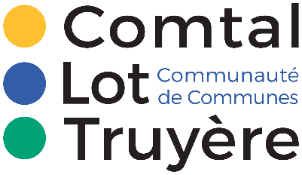 Dossier Demande de Subvention Année 2023(à retourner à la Communauté de Communes) Dossier Demande de Subvention Année 2023(à retourner à la Communauté de Communes) 2023Nom de l’Association (complet) :Nom de l’Association (complet) :Nom de l’Association (complet) :Nom de l’Association (complet) :Objet de l’Association :Activités :Adresse postale :Adresse mail :Web :BUREAUPrésident (e)Personne à contacter si différente du Président(e)   ou Trésorier (e)Personne à contacter si différente du Président(e)   ou Trésorier (e)Civilité :Nom :Prénom :Adresse :Code postal :Commune :Téléphone :Adresse mail :BUDGET ET DESCRIPTION DE L’OPERATION FAISANT L’OBJET DE LA DEMANDE DE SUBVENTION ANNEE 2023 ET ANNEXE FINANCIERESi le budget prévisionnel de l’année comporte plus d’actions que l’opération faisant l’objet de la demande de subventionBUDGET ET DESCRIPTION DE L’OPERATION FAISANT L’OBJET DE LA DEMANDE DE SUBVENTION ANNEE 2023 ET ANNEXE FINANCIERESi le budget prévisionnel de l’année comporte plus d’actions que l’opération faisant l’objet de la demande de subventionBUDGET ET DESCRIPTION DE L’OPERATION FAISANT L’OBJET DE LA DEMANDE DE SUBVENTION ANNEE 2023 ET ANNEXE FINANCIERESi le budget prévisionnel de l’année comporte plus d’actions que l’opération faisant l’objet de la demande de subventionDescription de l’opérationDate de réalisation de l’opération 2023DU :AU :Montant total de l’opérationPlan de financement :Montant subvention demandé :BUDGET PREVISIONNEL ANNEE 2023 BUDGET PREVISIONNEL ANNEE 2023 BUDGET PREVISIONNEL ANNEE 2023 BUDGET PREVISIONNEL ANNEE 2023 BUDGET PREVISIONNEL ANNEE 2023 BUDGET PREVISIONNEL ANNEE 2023 BUDGET PREVISIONNEL ANNEE 2023 Projets 2023 de l’association:Projets 2023 de l’association:BUDGET TOTAL :BUDGET TOTAL :BILANS MORAL ET FINANCIER 2022BILANS MORAL ET FINANCIER 2022BILANS MORAL ET FINANCIER 2022BILANS MORAL ET FINANCIER 2022BILANS MORAL ET FINANCIER 2022BILANS MORAL ET FINANCIER 2022BILANS MORAL ET FINANCIER 2022ADHERENTS ADHERENTS TotalTotalTotalTotalDont résidents Communautés de Communes Comtal, Lot et Truyère.Nombre :Nombre :Cotisations en € par membre :Cotisations en € par membre :BUDGETBUDGETDépenses :Dépenses :Dépenses :Recettes :Recettes :Total :Total :Résultat :Résultat :Trésorerie :Trésorerie :MANIFESTATIONS/OPERATIONS/ACTIONS ORGANISEES DURANT L’ANNEE 2022MANIFESTATIONS/OPERATIONS/ACTIONS ORGANISEES DURANT L’ANNEE 2022MANIFESTATIONS/OPERATIONS/ACTIONS ORGANISEES DURANT L’ANNEE 2022MANIFESTATIONS/OPERATIONS/ACTIONS ORGANISEES DURANT L’ANNEE 2022MANIFESTATIONS/OPERATIONS/ACTIONS ORGANISEES DURANT L’ANNEE 2022MANIFESTATIONS/OPERATIONS/ACTIONS ORGANISEES DURANT L’ANNEE 2022MANIFESTATIONS/OPERATIONS/ACTIONS ORGANISEES DURANT L’ANNEE 2022                      Thèmes :                      Thèmes :           Dates et Lieux :            Dates et Lieux : Nombre de participants :Nombre de participants :